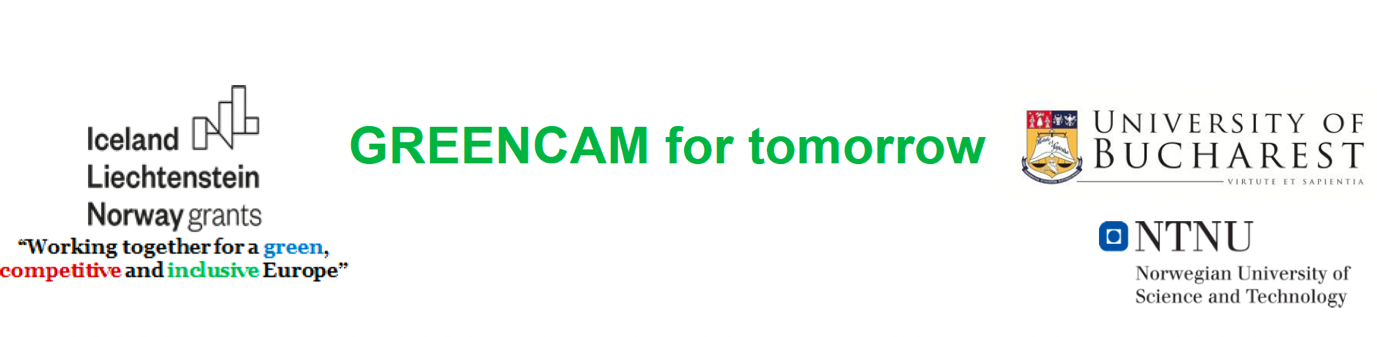 MATERIALS FROM BIOMASSSummer schoolSeptember 12th-16th, 2022NTNU in Trondheim, Norway Title (Times New Roman, 14 pt, bold, center aligned)Authors, Times New Roman, 12 pt, left alignedAuthor’s affiliation, corresponding.author@email, Times New Roman, 12 pt, italics, left aligned Presenting author underlined.Text written in English A4 format Left, right, top and bottom margins should be 2.5cmNo page numbers, minimum 2 pages including tables and figures and references Single line-spacing, full justificationFont Times New Roman, 12 pt (text) and 10 pt (references)Example:Introduction (Times New Roman, 12 pt, bold)TextExperimental TextThe conditions of the experiments are listed in Table 1. Table 1. Temperature and pressure.Results and discussionText The results are displayed in Fig. 1. 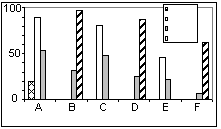 Figure 1. Experimental data.All bibliographical references should be indicated in the order that they appear [1].ConclusionsText AcknowledgementsTextReferences [1] Times New Roman 10 pt[2] Zavoianu, R., Birjega, R. , Pavel, O.D., Cruceanu, A., Alifanti, M., Applied Catalysis A: General, 286 (2005), 211-220CatalystTemperature (˚C)Pressure (bar)A50,  70,  9020,  40,  60B20,  40,  502,  5,  10